от   13      декабря      2022 года  № 161Статья 1.  Основные характеристики бюджета муниципального образования Красноозерное сельское поселение муниципального образования Приозерский муниципальный район Ленинградской области на 2023 год и плановый период 2024 и 2025 годов.  Утвердить основные характеристики бюджета муниципального образования Красноозерное сельское поселение муниципального образования Приозерский муниципальный район Ленинградской области на 2023 год:- прогнозируемый общий объем   доходов в бюджет в сумме 131 603,5 тысячи рублей; - прогнозируемый общий объем   расходов бюджета в сумме 132 013,0  тысячи рублей; - прогнозируемый дефицит бюджета в сумме 409,5  тысячи рублей2. Утвердить основные характеристики бюджета муниципального образования Красноозерное сельское поселение муниципального образования Приозерский муниципальный район Ленинградской области на плановый период 2024 и 2025 годов:         - прогнозируемый общий объем доходов бюджета муниципального образования Красноозерное сельское поселение муниципального образования Приозерский муниципальный район Ленинградской области на 2024 год в сумме 21 080,9 тысяч рублей и на 2025 год в сумме 21 306,6 тысячи рублей;- Общий объем расходов бюджета муниципального образования Красноозерное сельское поселение муниципального образования Приозерский муниципальный район Ленинградской области на 2024 год в сумме 22 480,7 тысяч рублей, в том числе условно утвержденные расходы в сумме 553,6  тысяч рублей, на 2025 год в сумме 22 613,7  тысячи рублей; в том числе условно утвержденные расходы в сумме 1142,0 тысячи рублей,        - прогнозируемый дефицит бюджета на 2024 год в сумме 1399,8 тысячи рублей и прогнозируемый дефицит бюджета на 2025 год в сумме 1287,9 тысяч рублей. 3.Утвердить источники внутреннего финансирования дефицита бюджета муниципального образования Красноозерное сельское поселение муниципального образования Приозерский муниципальный район Ленинградской области на 2023 год согласно приложению № 1.4.  Утвердить источники внутреннего финансирования дефицита бюджета муниципального образования Красноозерное сельское поселение муниципального образования Приозерский муниципальный район Ленинградской области на плановый период 2024 и 2025 годов согласно приложению № 2.Статья 2. Доходы бюджета муниципального образования Красноозерное сельское поселение муниципального образования Приозерский муниципальный район Ленинградской области на 2023 год и плановый период 2024 и 2025 годов. Утвердить в пределах общего объема доходов бюджета муниципального образования Красноозерное сельское поселение муниципального образования Приозерский муниципальный район Ленинградской области, установленного статьей 1 настоящего решения прогнозируемое поступление доходов на 2023 год согласно приложению № 3, прогнозируемые поступления доходов на плановый период 2024 и 2025 годов согласно приложению 4.Утвердить в пределах общего объема доходов бюджета муниципального образования Красноозерное сельское поселение муниципального образования Приозерский  муниципальный район Ленинградской области, установленного статьей 1 настоящего решения о бюджете муниципального образования Красноозерное сельское поселение муниципального образования Приозерский  муниципальный район Ленинградской области  объем межбюджетных трансфертов, получаемых из других бюджетов на 2023 год  в общей сумме   108 728,9   тысяч рублей, на плановый период 2024 года в общей сумме 890,9 тысяч рублей, на плановый период 2025 года в общей сумме 896,6 тысяч рублейСтатья 3.  Особенности администрирования доходов бюджета муниципального образования Красноозерное сельское поселение муниципального образования Приозерский муниципальный район Ленинградской области в 2023 году.1.   Установить нормативы распределения доходов в бюджет муниципального образования Красноозерное сельское поселение муниципального образования Приозерский муниципальный район Ленинградской области на 2023 год, не утвержденные Бюджетным кодексом РФ, Федеральными Законами РФ и Законами субъекта РФ согласно приложению №5.Статья 4.  Бюджетные ассигнования бюджета муниципального образования Красноозерное сельское поселение муниципального образования Приозерский муниципальный район Ленинградской области на 2023 год и плановый период 2024 и 2025 годов.1. Утвердить в пределах общего объема расходов, установленного статьей 1 настоящего решения:распределение бюджетных ассигнований по целевым статьям (муниципальным программам и непрограммным направлениям деятельности), группам и подгруппам видов расходов, разделам и подразделам, и видам классификации расходов бюджетов   на 2023 год согласно приложению № 6;на плановый период 2024 и 2025 годы. – согласно приложению № 7,  распределение бюджетных ассигнований по разделам, подразделам, целевым статьям (муниципальным программам и непрограммным направлениям деятельности), группам и подгруппам видов расходов, разделам и подразделам, и видам классификации расходов бюджетов:   на 2023 год согласно приложению №8;   на 2024 и 2025 годы приложению №9,Утвердить ведомственную структуру расходов бюджета муниципального образования Красноозерное сельское поселение муниципального образования Приозерский муниципальный район Ленинградской области:на 2023 год согласно приложению № 10;на 2024 и 2025 годы приложению № 11,2. Утвердить резервный фонд администрации муниципального образования Красноозерное сельское поселение муниципального образования Приозерский муниципальный район Ленинградской области:на 2023 год в сумме 200,0 тысяч рублей,на 2024 год в сумме 45,0 тысяч рублей;на 2025 год в сумме 45,0 тысяч рублей;Утвердить объем бюджетных ассигнований дорожного фонда муниципального образования Красноозерное сельское поселение муниципального образования Приозерский муниципальный район Ленинградской области:на 2023 год в сумме 2636,0 тысяч рублей;на 2024 год в сумме 3071,0 тысяч рублей;на 2025 год в сумме 2197,8 тысяч рублей.4. Утвердить общий объем бюджетных ассигнований на исполнение публичных нормативных обязательств в сумме на:на 2023 год в сумме 690,2  тысяч рублей; на 2024 год в сумме 731,6 тысяч рублей; на 2025 год в сумме 731,6 тысяч рублей.5. Установить, что в соответствии с пунктом 3 статьи 217 Бюджетного кодекса Российской Федерации в ходе исполнения настоящего решения изменения в сводную бюджетную роспись  бюджета муниципального образования Красноозерное сельское поселение  муниципального образования Приозерский муниципальный район Ленинградской области на 2023 год вносятся по следующим основаниям, связанным с особенностями исполнения  бюджета муниципального образования Красноозерное сельское поселение  муниципального образования Приозерский муниципальный район Ленинградской области, без внесения изменений в настоящее  решение:в случае изменения функций и полномочий главных распорядителей, получателей бюджетных средств, а также в связи с передачей государственного (муниципального) имущества;в случае исполнения судебных актов, предусматривающих обращение взыскания на средства бюджетов бюджетной системы Российской Федерации;в случае использования (перераспределения) средств резервных фондов, а также средств, иным образом зарезервированных в составе утвержденных бюджетных ассигнований, с указанием в решении о бюджете объема и направлений их использования;в случае увеличения  бюджетных ассигнований текущего финансового года на оплату заключенных государственных (муниципальных) контрактов на поставку товаров, выполнения работ, оказания услуг, подлежащих в соответствии с условиями этих государственных (муниципальных) контрактов оплате в отчетном финансовом году, в объеме, не превышающем остатка не использованных на начало текущего финансового года бюджетных ассигнований на исполнение указанных государственных (муниципальных) контрактов в соответствии с требованиями, установленными настоящим Кодексом;в случае получения субсидий, субвенций, иных межбюджетных трансфертов и безвозмездных поступлений от физических и юридических лиц, имеющих целевое назначение, сверх объемов, утвержденных решением о бюджете, а также сокращения (возврата при отсутствии потребности) указанных средств;в случае изменения типа государственных (муниципальных) учреждений и организационно-правовой формы государственных (муниципальных) унитарных предприятий.На основании пункта 8 статьи 217 Бюджетного кодекса Российской Федерации в ходе исполнения настоящего Решения, изменения в сводную бюджетную роспись МО Красноозерное сельское поселение МО Приозерский муниципальный район Ленинградской области вносятся по следующим основаниям, связанным с особенностями исполнения бюджета МО Красноозерное сельское поселение МО Приозерский муниципальный район Ленинградской области, без внесения изменений в Решение о бюджете осуществляется в случае:необходимости уточнения кодов бюджетной классификации по расходам бюджета муниципального образования, финансовое обеспечение которых предусмотрено за счет межбюджетных субвенций, субсидий и иных межбюджетных трансфертов, имеющих целевое назначение, а также средств местного бюджета, на направленных на софинансирование государственных (муниципальных) программ и иных мероприятий,          в случаях перераспределения бюджетных ассигнований между разделами, подразделами, целевыми статьями и видами расходов классификации расходов бюджетов на сумму, необходимую для уплаты штрафов (в том числе административных), пеней (в том числе за несвоевременную уплату налогов и сборов), административных платежей, сборов на основании актов уполномоченных органов и должностных лиц по делам об административных правонарушениях, в пределах общего объема бюджетных ассигнований, предусмотренных главному распорядителю бюджетных средств МО Красноозерное сельское поселение МО Приозерский муниципальный район Ленинградской области в текущем финансовом году,          в случаях перераспределения бюджетных ассигнований между главными распорядителями бюджетных средств бюджета МО Красноозерное сельское поселение МО Приозерский муниципальный район Ленинградской области, разделами, подразделами, целевыми статьями, видами расходов классификации расходов бюджетов в пределах общего объема средств, предусмотренных настоящим решением для финансирования муниципальной программы МО Красноозерное сельское поселение МО Приозерский муниципальный район Ленинградской области.         Остатки средств бюджета МО Красноозерное сельское поселение МО Приозерский муниципальный район Ленинградской области на начало 2023 года в объеме, не превышающем разницы между остатками, образовавшимися в связи с неполным использованием бюджетных ассигнований в ходе исполнения в 2022 году бюджета МО Красноозерное сельское поселение МО Приозерский муниципальный район Ленинградской области и суммой увеличения бюджетных ассигнований, предусмотренных абзацами   первым и вторым пункта с наименованием «Остатки средств местного бюджета на начало текущего финансового года» статьи 96 Бюджетного кодекса, используются в соответствии с Решением Совета депутатов МО Красноозерное сельское поселение МО Приозерский муниципальный район Ленинградской области о внесении изменений в Решение о бюджете МО Красноозерное сельское поселение МО Приозерский муниципальный район Ленинградской области в 2023 году на увеличение объемов бюджетных ассигнований, не превышающих сумму остатка неиспользованных бюджетных ассигнований на указанные цели, на увеличение бюджетных ассигнований в 2023 году по исполнению полномочий (расходных обязательств), установленных статьями 15, 34, 65 Федерального закона от 6 октября 2003 года №131-ФЗ «Об общих принципах организации местного самоуправления в Российской Федерации» (с изменениями) в случае их недостатка при принятии Решения о бюджете  МО Красноозерное сельское поселение МО Приозерский муниципальный район Ленинградской областиСтатья 5. Особенности установления отдельных расходных обязательств и использования бюджетных ассигнований по обеспечению деятельности органов местного самоуправления муниципального образования Красноозерное сельское поселение муниципального образования Приозерский муниципальный район Ленинградской области и муниципальных учреждений муниципального образования Красноозерное сельское поселение муниципального образования Приозерский муниципальный район Ленинградской области.  1.Утвердить расходы на обеспечение деятельности администрации муниципального образования Красноозерное сельское поселение муниципального образования Приозерский муниципальный район Ленинградской области и иных органов местного самоуправления муниципального образования Красноозерное сельское поселение муниципального образования Приозерский муниципальный район Ленинградской области, входящих в состав Администрации муниципального образования Приозерский муниципальный район Ленинградской области:на 2023 год в сумме 4887,7 тысячи рублей;на 2024 год в сумме 4930,6 тысячи рублей;на 2025 год в сумме 5154,9 тысячи рублей.  2. Утвердить размер индексации ежемесячного денежного содержания по муниципальным должностям муниципального образования Красноозерное сельское поселение муниципального образования Приозерский муниципальный район Ленинградской области и месячных должностных окладов и окладов за классный чин муниципальных служащих муниципального образования Красноозерное сельское поселение муниципального образования Приозерский муниципальный район Ленинградской области, а также месячных должностных окладов работников, замещающих должности, не являющиеся должностями муниципальной службы, с 1 сентября 2023 года в 1,09 раза при условии соблюдения норматива на содержание органов местного самоуправления.  3. Установить размер базовой единицы, принимаемой для расчета должностных окладов и тарифных ставок (окладов) работников муниципальных учреждений, находящихся в ведении исполнительных органов местного самоуправления:с 1 января 2023 года в размере 10755,00 рублей; с 1 сентября 2023 года в размере 11725,00 рублей;  4. Утвердить размер индексации пенсии за выслугу лет и доплаты к пенсии лицам, замещавшим муниципальные должности, в 1,09 раза с 1 сентября 2023 годаСтатья 6. Муниципальный внутренний долг муниципального образования Красноозерное сельское поселение муниципального образования Приозерский муниципальный район Ленинградской области.Муниципальные внутренние заимствования муниципального образования Красноозерное сельское поселение муниципального образования Приозерский муниципальный район Ленинградской области 1. Установить верхний предел муниципального внутреннего долга муниципального образования Красноозерное сельское поселение муниципального образования Приозерский муниципальный район Ленинградской области -на 1 января 2024 года в сумме 0,0 тыс. рублей, в том числе по муниципальным гарантиям 0,0 тыс. рублей;-на 1 января 2025 года в сумме 0,0 тыс. рублей, в том числе по муниципальным гарантиям 0,0 тыс. рублей;-на 1 января 2026 года в сумме 0,0 тыс. рублей, в том числе по муниципальным гарантиям 0,0 тыс. рублей;2. Установить предельный объем муниципального внутреннего долга муниципального образования Красноозерное сельское поселение муниципального образования Приозерский муниципальный район Ленинградской области в течение 2023 года в сумме 0,0 тыс. рублей;в течение 2024 года в сумме 0,0 тыс. рублей;в течение 2025 года в сумме 0,0 тыс. рублей.Статья 7.  Межбюджетные трансферты муниципального образования Красноозерное сельское поселение муниципального образования Приозерский муниципальный район Ленинградской области.  1.Утвердить межбюджетные трансферты, передаваемые из бюджета муниципального образования Красноозерное сельское поселение муниципального образования Приозерский муниципальный район Ленинградской области в бюджет муниципального образования Приозерский муниципальный район Ленинградской области на 2023 год согласно приложению № 12  2.Поручить администрации муниципального образования Красноозерное сельское поселение заключать с муниципальным образованием Приозерский муниципальный район Ленинградской области соглашения о передаче отдельных полномочий поселения муниципальному району по решению вопросов местного значения поселения на текущий финансовый год.  3. Утвердить «Порядок предоставления средств на осуществление функции администрации МО Красноозерное сельское поселение по кассовому обслуживанию, осуществлению контроля за исполнением бюджета, ведению электронного бюджета муниципального образования Красноозерное сельское поселение в соответствии с заключенным соглашением на 2023 год» согласно приложению № 13.1.  4. Утвердить «Порядок предоставления межбюджетных трансфертов на осуществление полномочий по организации обеспечения малоимущих граждан, проживающих в поселении и нуждающихся в улучшении жилищных условий, жилыми помещениями в порядке включения в жилищные программы по реализации приоритетных национальных проектов из бюджета муниципального образования Красноозерное сельское поселение муниципального образования Приозерский муниципальный район Ленинградской области» согласно приложению № 13.2.  5.Утвердить «Порядок предоставления межбюджетных трансфертов на осуществление части полномочий в коммунальной сфере из бюджета муниципального образования Красноозерное сельское поселение муниципального образования Приозерский муниципальный район Ленинградской области» согласно приложению № 13.3  6.Утвердить «Порядок предоставления межбюджетных трансфертов на осуществление функции       администрации   поселения   по   осуществление     внешнего   муниципального финансового контроля из бюджета муниципального образования Красноозерное сельское поселение муниципального образования Приозерский муниципальный район Ленинградской области на 2023 год» согласно приложению № 13.4.7.Утвердить «Порядок предоставления межбюджетных трансфертов на осуществление переданных полномочий по осуществлению внутреннего муниципального финансового контроля муниципального образования Красноозерное сельское поселение муниципального образования Приозерский муниципальный район Ленинградской области» согласно приложению № 13.58. Утвердить «Порядок предоставления межбюджетных трансфертов на осуществление части полномочий поселения в области градостроительной деятельности из бюджета муниципального образования Красноозерное сельское поселение муниципального образования Приозерский муниципальный район Ленинградской области на 2023 год» согласно приложению 13.6Статья 8.   Субсидии, предоставляемые из бюджета муниципального образования Красноозерное сельское поселение муниципального образования Приозерский муниципальный район Ленинградской области на 2023 год.  1.Установить на 2023 год случаи и порядок предоставления за счет средств местного бюджета следующих субсидий юридическим лицам (кроме некоммерческих организаций), индивидуальным предпринимателям, физическим лицам-производителям товаров, работ, услуг: субсидии на возмещение фактических убытков предприятию от предоставления услуг муниципальных бань населению по тарифам, не обеспечивающим возмещение издержек в сумме 700,0 тысяч рублей. 2.Утвердить «Порядок предоставления субсидий   юридическим лицам на возмещение фактических убытков предоставления услуг муниципальных бань населению по тарифам, не обеспечивающим возмещение издержек из бюджета муниципального образования Красноозерное сельское поселение муниципального образования Приозерский муниципальный район Ленинградской области» согласно приложению 14.Статья 9. Публичные слушания.Назначить публичные слушания по данному проекту решения.Статья 10. Вступление в силу настоящего решения.Настоящее решение вступает в силу с 1 января 2023 года.  Подлежит опубликованию в средствах массовой информации и размещению на официальном сайте администрации муниципального образования Красноозерное сельское поселение муниципального образования Приозерский муниципальный район Ленинградской области http://krasnoozernoe.ruГлава муниципального образования                                       М.И. Каппушев	C приложениями настоящего Решения можно ознакомиться на сайте http://krasnoozernoe.ru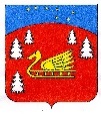 Совет депутатов муниципального образования Красноозерное сельское поселение муниципального образования Приозерский муниципальный район Ленинградской области.Р Е Ш Е Н И Е                   О бюджете муниципального образования Красноозерное сельское поселение муниципального образования Приозерский муниципальный район Ленинградской области на 2023 год и плановый период 2024 и 2025 годов.